Doopsel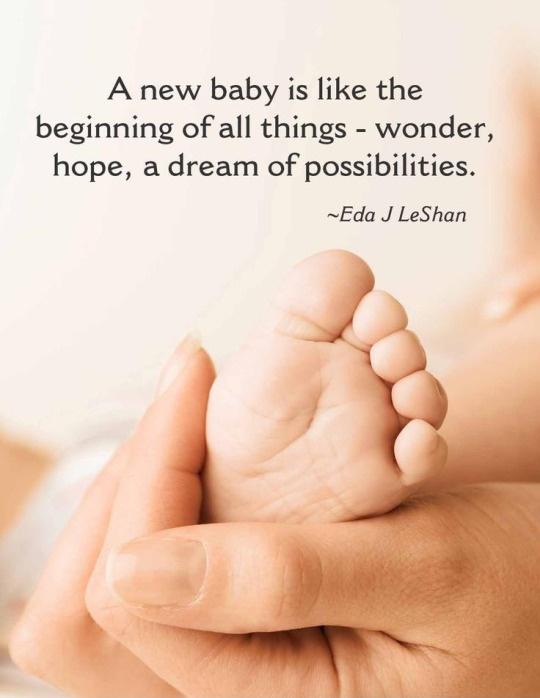 Wout Snauwaert5 februari 2022Het heilig doopselInleiding(Priester)Het is eigenlijk een wonder iets dat mensen het leven kunnen doorgeven. Het is wellicht de gewichtigste daad die een mens als mens kan stellen. Nieuw leven is aan je zorg, aan je liefde, aan je verantwoordelijkheid toevertrouwd. De menselijke ervaring rond geboorte van een kind zijn gekleurd met gevoelens van dank en van verantwoordelijkheid. Als ouder hun dank uitspreken en die verantwoordelijkheid op zich nemen, dan vieren ze het OUDERSCHAP.Je wordt stil bij de geboorte van het kind. Elk woord is te klein om het mysterie van het leven uit te drukken. Dan kunnen enkel nog symbolen spreken.(Pieter-Jan en Nina)Welkom Wout.Welkom in deze wereld, welkom bij ons. Het leven ligt voor je, alles is mogelijk.Veel zal je gegeven worden, maar veel zal je zelf moeten realiseren. Je grote broer Ward zal je daarbij graag helpen of… af en toe misschien niet.Wij beloven onze totale inzet. Je kan altijd op ons rekenen. Je mag bij ons jezelf zijn, je mag dromen,…Veel geluk Wout, dat wensen we je toe.Meter, peter en familie. Wij zijn heel blij jullie vandaag welkom te mogen heten in de doopviering van ons tweede zoontje Wout.Naamgeving(Priester)Genoemd worden betekent 'bestaan' voor iemand. Het is de start van een verhaal.Mama en papa kozen voor jou een naam die ze mooi vinden, WOUT.Maar denk er aan, lieve Wout, een naam wordt precies zo mooi als de mens die we aanspreken. Wout, iedereen zal je onder deze naam kennen. En klinkt die naam, dan zal je reageren, steeds opnieuw, blij, verrast, geschrokken, betrapt, gelukkig, hoe dan ook je reageert, gewoon omdat jij het bent.Ook God zal je voortaan met die naam aanspreken. Hij schrijft jouw naam in de palm Zijn hand.Wout is een naam om nooit te vergeten.(Tante)Lieve schat,
je was nog niet geboren, zo klein in mama's buik.Je mama en papa wilden een naam zoeken die duidelijk zou maken hoe blij we zijn met jou.
Een naam die goed bij je past.
Een naam die goed klinkt en uitspreekbaar is voor iedereen.
Zij hadden al een tijdje een naam voor jou in gedachten.
Eentje die voldeed aan alle voorwaarden.Daarom lieve schat,
ga jij sinds je geboorte door het leven als WOUT.
We hopen dat je mag opgroeien
als iemand die de anderen niet vergeet,
als iemand die warmte en vreugde brengt,
als iemand die licht wil zijn voor anderen.
Wij als familie komen vandaag heel bewust vragen
om de naam Wout
te schrijven in de palm van Uw hand
en hem op te nemen in Uw liefde.Doopaanvraag(Pieter-Jan & Nina)Vandaag vragen we dat Wout gedoopt mag worden in de geest van Jezus en opgenomen wordt in de kerkgemeenschap. We willen alles doen zodat Wout in onze wereld zou open bloeien en gelukkig zijn. Wij willen samen met Ward voor hem een thuis zijn en hem voorgaan in de geest van het evangelie.(Priester)Wout., welkom in de grote familie van Jezus. Ik teken je met het kruisteken, het teken van Jezus en van elke christen. Kruisteken(Priester)Beste ouders,we gaan uw kindje een kruisje geven.Jezus wil het beste voor ons en leven als Jezus vraagt moed en onbaatzuchtige liefde.Wij zijn dan ook blij om jullie kindje in de liefdevolle gemeenschap van Jezus Christus op te nemen.In zijn naam teken ik je met het kruis van Jezus Christus.Mag ik vragen dat ouders, peter, meter en Ward dit kindje nu een kruisje geven.Hierdoor laten jullie voelen dat jullie achter dit kindje staan en alle zorgen van jullie en Wout toevertrouwen aan Jezus.Evangelielezing(Priester)Ik hou van kinderen, zegt God.
Ik wil dat men op hen gelijkt.Ik wil alleen maar kinderen in mijn koninkrijk, 
zo heb ik vanaf het begin besloten.
Grote kinderen en kleine kinderen, 
maar ook volwassenen en oude mensen … 
tenminste als ze kinderen gebleven zijn. Ik hou van kleine kinderen, zegt God,
want zij hebben mijn evenbeeld, 
zij zijn nog nieuw, zonder krassen en scheuren. Ik hou van kinderen,
omdat zij nog aan 't groeien zijn, 
omdat zij nog bezig zijn te stijgen. 
Zij bewegen zich voort op de weg.Maar met sommige grote mensen
is niets mee aan te vangen, zegt God.
Zij groeien niet meer, 
zij stijgen niet meer, 
ze staan stil en denken dat ze er al zijnIk hou van kinderen, zegt God, 
en ik wil dat men op hen gelijkt. (K. Quoist)Lezing(Pieter-Jan)Zei de kleine hand tot de grote hand:
Hé grote hand, ik heb je nodig want bij jou ben ik geborgen.
Ik voel je hand wanneer ik wakker word en jij dan bij me bent,
wanneer ik honger heb en jij mij voedt,
wanneer jij helpt als ik een toren bouw,
wanneer ik met jouw hulp mijn eerste pasjes zet,
wanneer ik bij je kom als ik wat angstig ben.
Kom, blijf bij mij en hou me vast.(Nina)
En zei de grote hand tot de kleine hand:
Hé kleine hand, ik heb je nodig want jij hebt mij gegrepen.
Dat voel ik als ik veel voor jou mag werken,
als ik speel en lach en dol met jou,
als ik met jou kleine ogen
wonderbare dingen nieuw ontdek,
als ik je warmte voel en van je hou
en als ik merk hoe ik met jou weer kan bidden en danken.
Kom, blijf bij mij en hou me vast.Voorbeden(Peter)Laat ons bidden voor Wout, dat hij een flinke jongen, een lief neefje en kleinzoon mag worden met wie wij nog vaak kunnen spelen en veel plezier mogen beleven.Laten wij bidden.Wij bidden u, verhoor ons, heer(Meter)Laat ons bidden voor Pieter-Jan en Nina, dat zij goede ouders mogen zijn voor Wout en dat zij de kracht en de wijsheid mogen vinden om voor hun kind een voorbeeld en een steun te zijn. Dat zij elkaar blijven vasthouden, begrijpen en liefhebben, zoeken en steeds weervinden.Laten wij bidden.Wij bidden u, verhoor ons, heer(Tante)Laat ons bidden voor ons allemaal, dat wij een hechte familie mogen blijven en zo door onze vriendschap en trouw steeds een veilige thuishaven mogen vormen voor Wout. Laten wij bidden.Wij bidden u, verhoor ons, heerDoopbelofte vanwege de ouders(Priester)Pieter-Jan en Nina, toen jullie voor God trouw beloofd hebben, hebben jullie je er ook toe verbonden om goed te zijn voor de kinderen die god jullie zou schenken. Wij vragen nu dat engagement te bevestigen.Pieter-Jan en Nina, beloven jullie voor Wout een goede en lieve papa en mama te zijn?Ja, dat beloven wijBeloven jullie ook om je kindje een opvoeding te geven in de geest van de evangelie?Ja, dat beloven wijBeloven jullie je kindje trouw te blijven, wat de toekomst ook zal brengen en het te eerbiedigen, waar het ook zal gaan?Ja, dat beloven wij(Priester)Dat jullie als ouders, uiterste best zullen doen om ervoor te zorgen dat Wout op zal groeien tot een waardevol en gelukkig mens, hoeft niet gezegd worden.
Dat je daar ook anderen voor nodig hebt, staat als een paal boven water. Familie en vrienden zullen hem waarden geven, jullie met liefde en zorg omringen. Daarom vraag ik jullie, ouders, wat willen jullie vandaag aan Wout beloven, ten overstaan van god en deze gemeenschap?(Nina) Lieve Wout, 
je kan onze woorden nog niet echt verstaan, 
toch willen wij je iets beloven. We beloven dat we ons best zullen doen om goede ouders voor je te zijn en voor een warme thuis te zorgen. 
We beloven je met tederheid en liefde te omringen. 
We zullen tijd voor je maken , 
tijd om met je te spelen, 
te stoeien en te lachen. We zullen ook tijd voor je maken als je pijn hebt of verdriet 
en luisteren naar alles wat diep in jou leeft.(Pieter-Jan)Lieve Wout, 
we houden van je zoals je bent.Je eigen persoonlijkheid die we gaandeweg mee mogen ontdekken en willen respecteren.
We zullen je ruimte geven om op ontdekkingstocht te gaan en om jezelf te zijn.We willen je laten opgroeien in een geest van vriendschap en vrede,
zodat ook jij anderen zou leren liefhebben.We willen proberen je een voorbeeld te bieden,
Je waarden aan te reiken zonder opdringerig te zijn.We vragen aan God ons te helpen deze belofte te houden. 
Maar ook aan iedereen die hier mee jouw doopsel viert,
speciaal aan meter en peter vragen wijn ons hierbij te helpen.Doopbelofte vanwege meter en peter(Priester)Omi Ann en pépé Gregory,
jullie zijn meter en peter van Wout.Dat betekent meer dan cadeautjes geven of samen uitstapjes maken.Als meter en peter hebben jullie een bijzondere taak tegevenover jullie doopkind.Beloven jullie die tak op je te nemen?Ja, dat beloven wij(Meter en peter)Lieve wout,
ook wij houden van je en beloven een goede meter en peter voor je te zijn.Je veroverde al een heel speciaal plekje in ons hart.
We beloven dat steeds te bewaren , je een warme belangstelling en zorg toe te dragen.We willen een ware tochgenoot zijn op je weg van je levensgeluk.
We willen open staan voor jou eigen ontdekkingstocht,
Voor jou verdriet, voor jouw geluk, voor jouw vragen, kortom er zijn voor jou,
samen met je papa en mama en grote broer Ward.We vragen hen dan ook ons die ruimte te geven, opdat wij voor jou een zegen mogen zijn, een steun in jou groei naar een liefdevol wezentje dat graag kan zien en graag gezien wordt. We hopen dat het vertrouwen tussen ons mag groeien tot iets moois!Lied: Sandman- Ed sheeranYou were loved before you had arrived
And every day that love just multiplies
Daddy made your bed and your lullaby
And momma made the mobile in the sky
And loving you is easy, but life will not always be
Fall into the world of your song
Whatever you feel can never be wrongCome along for the ride
And in a shake of the lamb's tail, we'll go
Be still now and close your eyesAnd dream
Hanging out with the sandman
You look so sweet, my child
Hanging out with the sandman
And though there's rain outside, you'll be warm and dry
The thunder and the lightning won't hurt you now
So go to sleep, my love
Hanging out with the sandmanChocolate-covered roof and candy cars
Rainbow sugar river we can sail upon
Marshmallow books and strawberries
Snowmen made of ice cream
Over the flower fields, we'll fly
We'll count the fish in the sky
Honeybees and birds sing your song
Whatever you feel can never be wrongCome along for the ride
And in a shake of the lamb's tail, we'll go
Be still now and close your eyesAnd dream
Hanging out with the sandman
You look so sweet, my child
Hanging out with the sandman
And though there's rain outside, you'll be warm and dry
The thunder and the lightning won't hurt you now
So go to sleep, my love
Hanging out with the sandmanCome along for the ride
And in a shake of the lamb's tail, we'll go
Be still now, and close your eyesAnd dream
Hanging out with the sandman
You look so sweet, my child
Hanging out with the sandman
And though there's rain outside, you'll be warm and dry
The thunder and the lightning won't hurt you now
So go to sleep, my love
Hanging out with the sandmanHanging out with the sandman
Hanging out with the sandman
Hanging out with the sandmanGeloofsbelijdenis(Priester) Ik geloof in God als een kracht, die aan het begin staat van alle leven. Hij houdt nu nog alles in stand.(Pieter-Jan)Ik geloof in Jezus Christus. Hij is Gods liefde, voor ons nu zichtbaar.(Nina)Ik geloof in Gods geest die wij kunnen ervaren in zo vele mensen en dingen rondom ons.(Allen) Maar wij geloven ook dat ons leven de moeite waard is, dat elke mens enig is en heilig en dat wij door onze manier van leven deze wereld beter zullen maken, naar het voorbeeld van Jezus Christus.Handoplegging(Priester) Ik vraag u allen uw hand uit te strekken boven het hoofdje van Wout.Dit is een heel oud gebaar, waarmee we willen zeggen: je kan op me rekenen, ik sta borg voor jou.En ik wens van harte dat het goede dat in mij leeft, ook in jou mag leven en groeien.Samen bidden we.(Allen) Wout,als je droevig bent, vegen we met deze handen je tranen weg,als je blij bent, zullen we je hand reiken en samen dansen,als de wereld hard voor je is, leggen we een hand op je wang om je te troosten,als je bang bent, zullen we onze handen rond je hoofd leggen en je beschermen,als je gewond raakt, uiterlijk of innerlijk,verzorgen we je wonden met deze handen.Ook god houdt steeds zijn hand boven je hoofd, Hij is er voor jou, altijd en overal.Doop met waterDan nodig ik jullie uit, Wout naar het doopvont te brengen.Water is vol geheimen, eenvoudig en helder.  Water wast wat onzuiver is, verkwikt wat dorstig is.  Dauwdruppels kondigen een nieuwe dag aan.Met dit water als symbool van nieuw leven dopen wij jou, Wout, in de naam van de Vader,de Zoon en de Heilige Geest.Lied: Ik wens jou - TrinityIk wens jou een dak boven je hoofdDat je huis een thuis mag zijn, je tafel vol met broodDat je rustig slapen kunt, de hele nachtDat de liefde van je leven op je wachtIk wens jou genoeg om door te gaanDat je rijkdom vindt, door ook van weinig te bestaanIk wens jou volle dagen toe en vrije tijdMet kind'ren om je heen tot aan het eindEen muur voor de windEen vuur voor de kouEen jas voor de regenEn een vriend dichtbij jouEen muur voor de windEen vuur voor de kouEen jas voor de regenEn een vriend dichtbij jouIk wens jou vrede toe om wie je bentDat je lacht en huilt met al de mensen die je kentDat de liefde aan je hart vervulling geeftIn elk van de seizoenen dat je leeftEen muur voor de windEen vuur voor de kouEen jas voor de regenEn een vriend dichtbij jouEen muur voor de windEen vuur voor kouEen jas voor de regenEn een vriend dichtbij jouIk bescherm je voor de wind en vind voor jou een schuilplaatsIn de nacht maak ik een vuur, want dan word jij niet bangIn het donker loop ik naast je als een trouwe engelIk ben hier, wij gaan samen, heel je leven langZalving met heilig chrisma(Priester)Het tweede symbool is olie:olie versoepelt elke beweging, olie dringt door alles heen. Wout, het leven verloopt wel eens stroef,maar als je verbonden weet met alles om je heen,zul je niet snel vastlopen. Wout, ik zalf je met de geest van Jezus, dat je mens mag worden zoals HijDoopkleed(Priester)Wout,moge dit kleed van deze dag je feestkleed zijnalle dagen van je levenals teken van dit nieuwe bestaan.Doopkaars(Priester)Veel kinderen zijn bang in het donker.Daarom laten we ergens een lichtje branden.Zonder het licht kan een mens niet leven,zonder het veilige gevoel dat het licht je de weg wijst,kan je de duisternis niet aan.De doopkaars is een teken van Jezus Christushet Heilige Licht in je leven.Moge ook je ouders, je meter en peter en al je familieleden,de mensen uit je vriendenkring en alle mensen uit de gemeenschap een Licht voor je zijn.We ontsteken daarom de doopkaars aan.(Ouders)Zo willen wij voor jou zijn,een kring van lichtwegwijzers in deze soms duistere wereld,sterren in de nacht van de kleine reiziger.Onze goede wensen vergezellen je op je levensweg.ZEGENING VAN DE ZINTUIGEN(Priester)Wout, Ik zegen jouw ogen. Dat je mag genieten van alle mooie dingen in de wereld: de oneindigheid van de zee, de kleurenpracht van de bloemen, de pretlichtjes in de ogen van kinderen. Dat je mag zien als mensen beroep op je willen doen. Dat je mag zien wat God je te doen geeft.Wout, ik zegen je oren. Dat je mag genieten van de zang van de vogels, het verhaal van de mensen. Dat je leert luisteren naar de stem van God doorheen de stem van iemand die je nodig heeft.Wout, ik zegen je mond. Dat je mag lachen, zingen en woorden spreken van troost en bemoediging. Dat jij je mond durft te openen om de dingen bij hun naam te noemen.Wout, ik zegen je handen. Dat ze leren geven en delen. Dat ze sterk en teder mogen zijn. Dat ze nooit moe worden om goed te doen.Wout, ik zegen je voeten. Dat je vrijuit mag gaan in deze wereld, dat je je eigen weg mag zoeken, soms huppelend, soms spartelend, in de voetsporen van Jezus.Onze Vader(Priester)Laten we nu samen het gebed bidden dat Christus ons geleerd heeft en dat u ook zult leren aan Wout.(Allen)Onze Vader, die in de Hemel zijt,
Uw Naam worde geheiligd,
Uw Rijk kome,
Uw Wil geschiede, op aarde zoals in de Hemel.
Geef ons heden ons dagelijks brood
en vergeef ons onze schulden,
zoals ook wij vergeven aan onze schuldenaren
en breng ons niet in beproeving
maar verlos ons van het kwade.
Amen.Scapulier (Priester legt schapulier op en zegt):Maria, moeder van de Kerk, moeder van al wie gelooft in Jezus, uw Zoon. Maria, laat ook wout. ervaren dat u een echte moeder bent, een mama die al haar kinderen, klein en groot, bij name kent.Als teken van Maria’s liefdevolle bescherming leggen we wout nu het scapulier op. En laten we samen bidden:(Allen)WEES GEGROET, MARIA, VOL VAN GENADE,DE HEER IS MET U,GEZEGEND ZIJT GIJ BOVEN ALLE VROUWENEN GEZEGEND IS DE VRUCHTVAN UW LICHAAM, JEZUS.HEILIGE MARIA, MOEDER GODS,BID VOOR ONS, ARME ZONDAARS,NU EN IN HET UUR VAN ONZE DOOD. AMEN!Lied: Son of Man- Phil CollinsOoh, the power to be strong and the wisdom to be wise.
All these things will come to you in time.

On this journey that your making,
there'll be answers that you'll see.
And it's you who'll climes a mountain.
It's you who'll reach the peak.

Son of man, look to the sky.
Lift your spirit set it free.
Someday you'll walk tall with pride.
Son of man a man in time you'll be.

Though there's is no one there to guide you.
No one to take your hand.
But with faith and understanding.
You'll journey from boy to man. 

Son of man, look to the sky.
Lift your spirit set it free.
Someday you'll walk tall with pride.
Son of man a man in time you'll be.

In learning you will teach.
And in teaching you will learn.
You'll find your place beside the one's you love.
Ooh, and all the things you dreamed of.
The visions that you saw.
The time is drawing near now.
It's yours to claim it all.

Son of man, look to the sky.
Lift your spirit set it free.
Someday you'll walk tall with pride.
Son of man a man in time you'll be.

Son of man
Son of man a man for all to see.Slottekst(Meter)Het zou mooi zijn als je het later nog wist,
hoeveel warmte hier vandaag is,
hoe mooi je kleertjes zijn,
hoe gelukkig je mama en papa je dragen
hoe vriendelijk de ogen van je familie je volgen.(Peter )Het zou mooi zijn als je het later nog wist,
hoe eerlijk wij vandaag beloofden
je nooit in de steek te laten
en hoe trots meter en peter mee zorg voor je willen dragen.(Pieter-jan)Het zou mooi zijn, Wout, 
als je later nog wist, 
wat uit dat ‘oude boek’ vandaag aan jou gezegd werd.
En als je dan nog 
de vrijgevige genegenheid zou herinneren 
van al deze mensen hier samen, 
die het beste met je voor hebben, 
dan hoef je toch nooit hopeloos te zijn.Zending en zegen(Priester)Pieter-Jan & Nina,
een groot geluk is jullie gegeven.Bewaak met liefde dit nieuw leven. 
Zoals een bloem de zon nodig heeft, zo heeft Wout uw liefde nodig.Moge God onze Vader jullie helpen om liefdevol te zijn voor hem,
Voor Ward en voor elkaar.Moge Hij jullie geloof en moed geven om hem voor te gaan op de weg die Hij aanwijst.
Moge de Geest van Jezus in jullie huis zijn en moge zijn vrede wonen in jullie gezin.Zegen jullie daartoe, de almachtige God, Vader, Zoon en Heilige Geest.Een kind is niet zomaar een dingetje,iets bloots.Diep in dat dingetje verbergt zich zoiets groots.Er woont een wonder in, iets ongelooflijk machtigs.Een kind is méér dan maar alleen iets engelachtigs.Ik weet niet wát het is, dat niet, maar ik maak me sterk: 
Zo’n mensenkind is niet alleen maar mensenwerk.- Toon Hermans